ASSLH Sydney Branch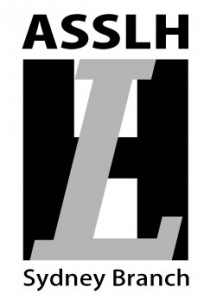 PO Box 1027Newtown NSW 2042Australian Society for the Study of Labour History (ASSLH)ABN 68 349 801 417 (Inc ACT)Sydney Branch ASSLH encourages study, teaching and research in labour history and supports the preservation of labour archives and labour heritage sites and precincts. Branch membership is open to everyone interested in the history of working life and the labour movement, both industrial and political.
Branch members receive the Branch journal, The Hummer, usually published twice a year, as well as email notification of Branch talks and other relevant activities, and are entitled to vote at General Meetings of the Branch and of the Federal Society. See our webpage https://www.labourhistory.org.au/branches/sydney/ for more information. You can access back issues of The Hummer at: https://www.labourhistory.org.au/hummer/.   (The Federal Society’s publication, Labour History, is available separately by subscription.)To join the Sydney Branch, ASSLH, or to renew your existing membership, please complete the details below.  Information about payment options is at the bottom of the page._______________________________________________________________________________Sydney Branch ASSLH – Membership for 2023/2024(The membership year runs from 1 July to 30 June.)Name: ………………………………………………………………………………………Address: ……………………………………………………………………………………Suburb: …………………………………………………..   State: ………. Postcode: ……………Email: ………………………………………………………………………. Phone no: ………………………………….Date: ……………………Annual Subscription Rates (which also cover membership of federal ASSLH) Individual (full)…………………………...$30			Small organisation…………….. $50	Individual (concession)…………………$15	Library subscription………………..……$20    		Large Organisation: ……………$80	Payment Options1 	Cheque (payable to Sydney Branch ASSLH) 
Post to: The Treasurer, Sydney Branch ASSLH, PO Box 1027, Newtown 2042       OR2	Direct Debit: BSB 062284   Account 00906582 (Commonwealth Bank, University of Sydney) – You MUST give your surname and initials as reference on deposits. If you pay by Direct Debit, PLEASE email us at sydneybranch.asslh@gmail.com  providing evidence of the payment and either a scan of your completed form or include in your email the information required on the form. 